PREFEITURA MUNICIPAL DE CERQUILHO           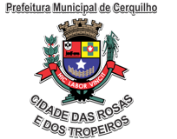 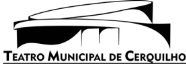 32º Festival de Poemas  de  Cerquilho – FEPOCFICHA 1                                            CATEGORIA            COMPOSIÇÃO   nºNOME: _____________________________________________________________________________________________Pseudônimo: ______________________________________Profissão: ____________________________________Endereço:________________________________________________________________________________nº_______Bairro: ____________________________________     CIDADE: ___________________________________UF ____CEP___________________________TEL: (0__   ) ________________________________E-mail -_____________________________________________________________________________________________CPF nº._________________________________   RG nº. _______________________________________Grau de Escolaridade:___________________________________________________Idade:__________________  Poema:_____________________________________________________________Cerquilho, _______, de ______________________de 2022.____________________________________________________                                                                                                         Assinatura do AUTOROBS: Anexar à ficha de inscrição cópia do CPF e do RG e breve currículo artístico. Menores deverão encaminhar cópias da documentação do responsável legal.